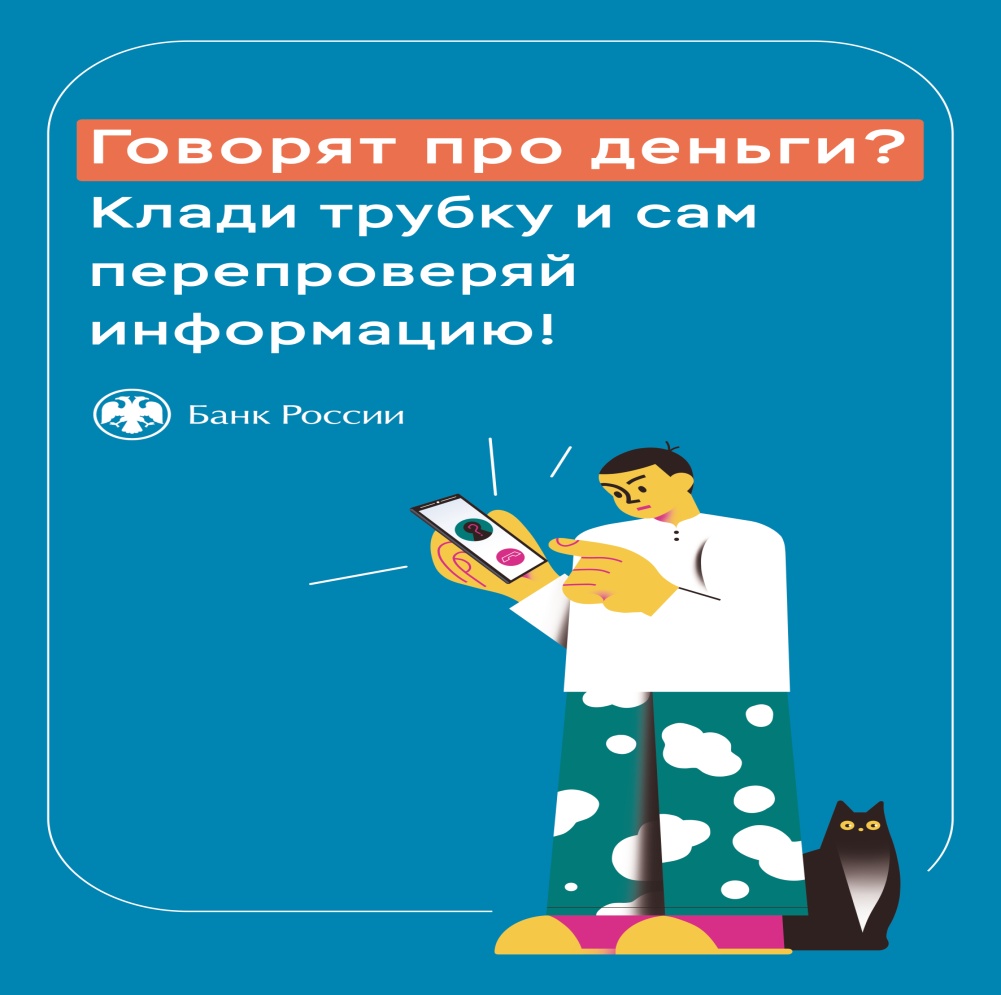 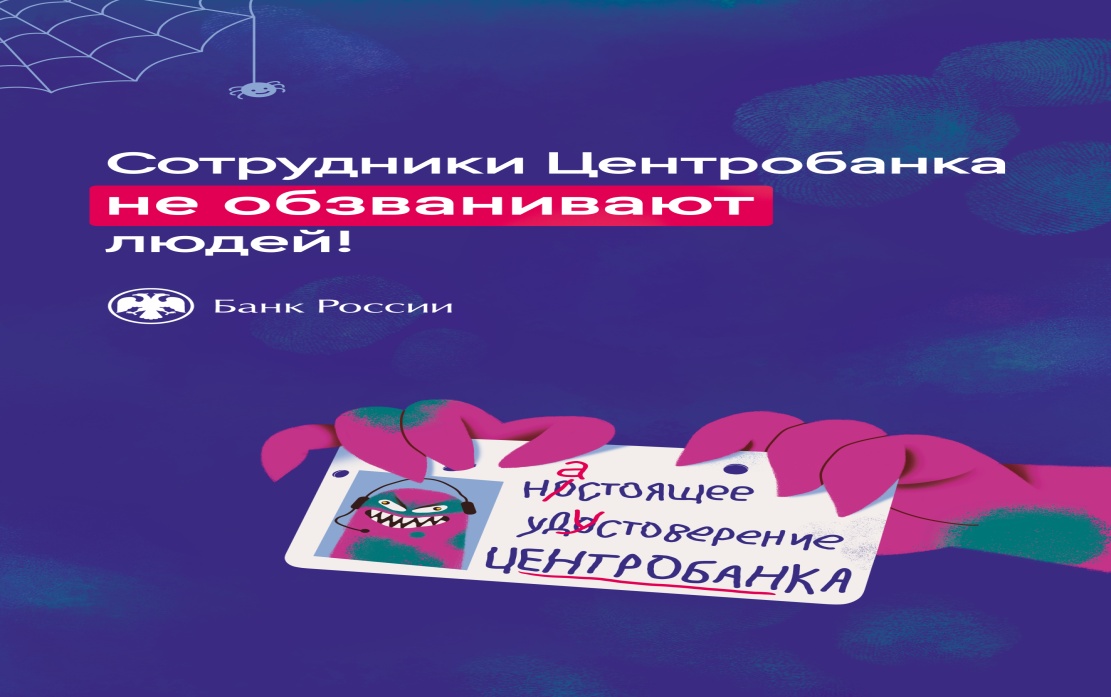 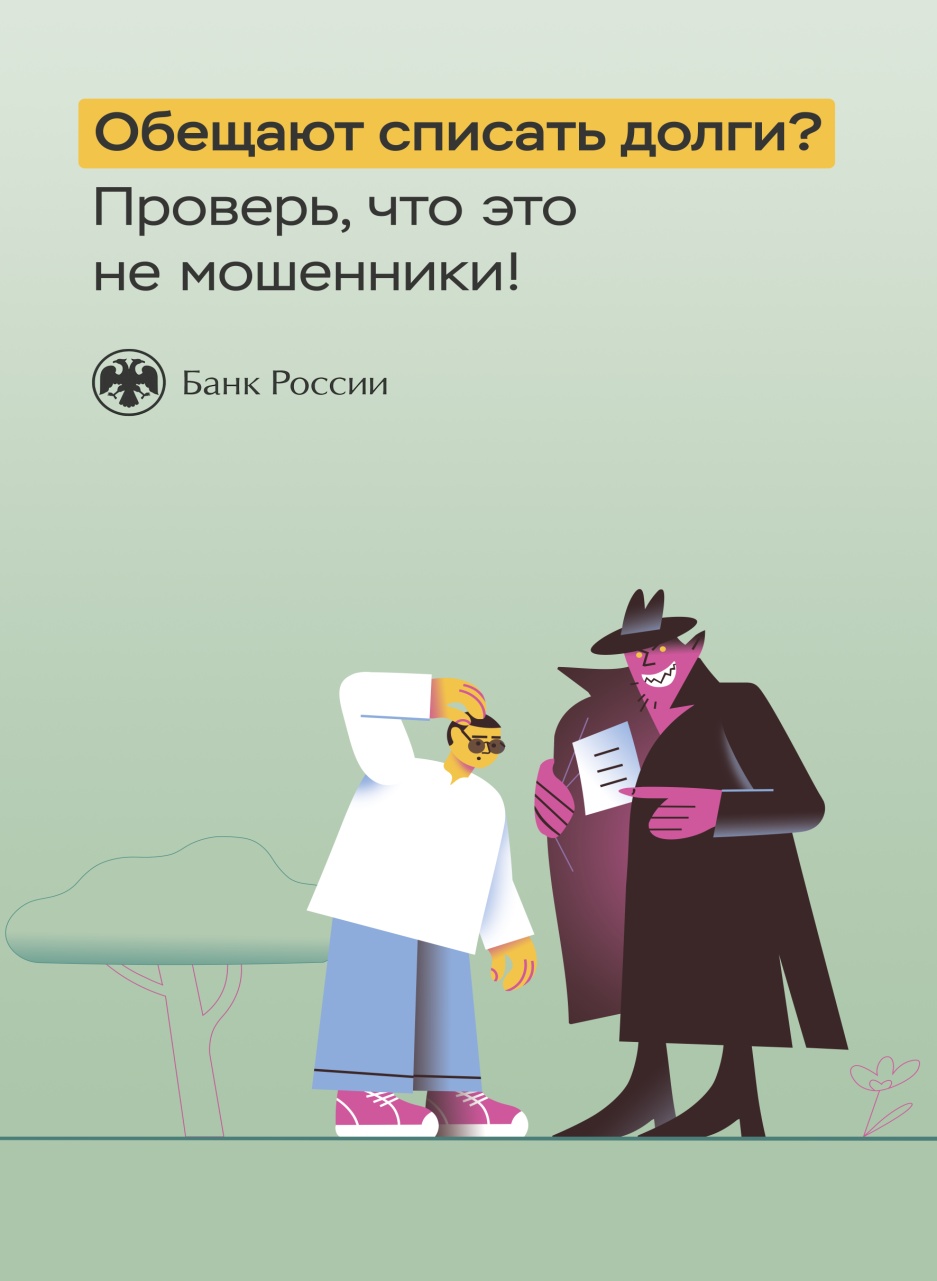 ФИНАНСОВАЯ КИБЕРГРАМОТНОСТЬ – ЭТО ВАЖНО!      В наши дни особенно остро стоит вопрос повышения уровня финансовой киберграмотности населения всех возрастов. Мошенники изобретают множество схем для обмана людей и выуживания их денежных средств.       В целях повышению уровня киберграмотности населения Банк России подготовил информационно-просветительские материалы, предназначенные для повышения уровня осведомлённости населения о способах и методах хищения денежных средств.    Эти простые памятки помогут защититься от мошенничества в сети интернет и по телефону.    Будьте бдительны и не попадайтесь на уловки мошенников! 

Больше материалов по ссылке: https://disk.yandex.ru/d/ju-52sM455e19g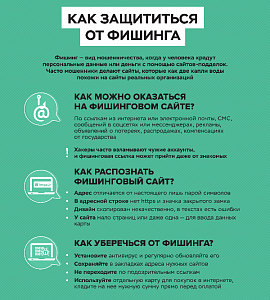 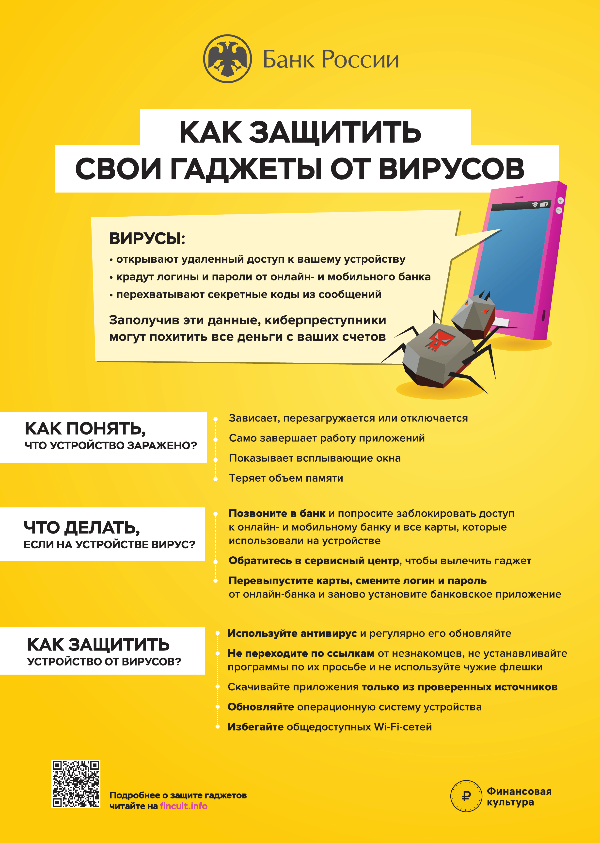 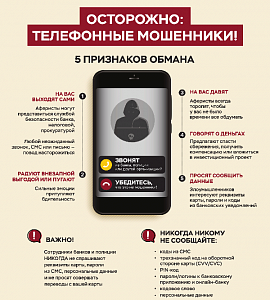 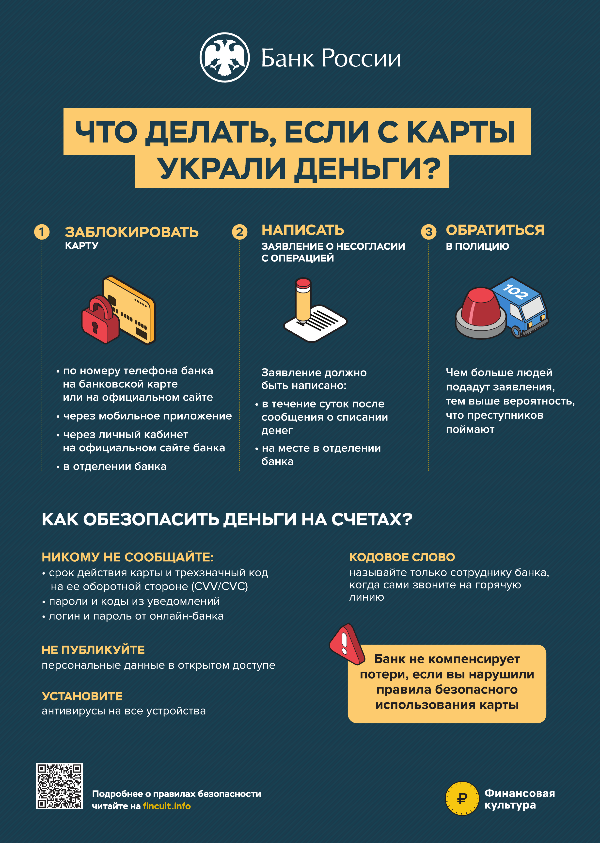 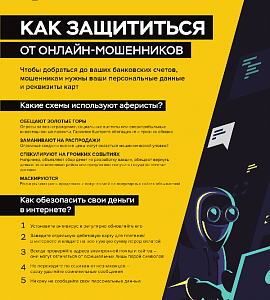 Информационные материалы по киберграмотностиУважаемые родители, учителя, учащиеся и все пользователи сети Интернет!Предлагаем Вам ознакомиться с информационными материалами, предназначенными для ознакомления населения и предотвращения хищений денежных средств, а также для повышения киберграмотности.